History Year 6Use the following web sites to research the Shang dynasty.Go to the following website and watch the video.https://www.youtube.com/watch?v=k3jXyXhIR9sNow do your own research into the Shang dynasty using the following websites.https://kids.britannica.com/kids/article/Shang-Dynasty/353765https://www.ducksters.com/history/china/shang_dynasty.phphttps://kids.kiddle.co/Shang_DynastyFocus on one aspect eg religion, everyday life, Gods and Kings, craftsman and present your findings in any way you want or/and answer the questions below.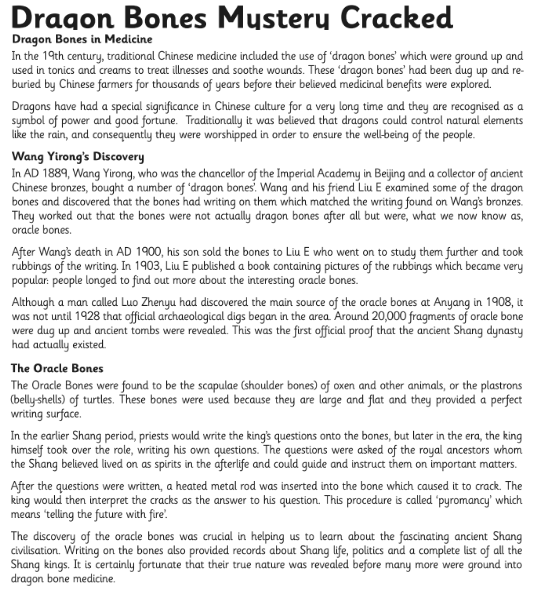 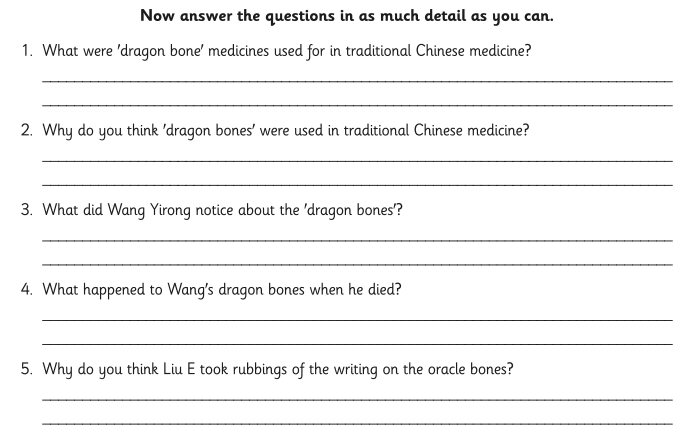 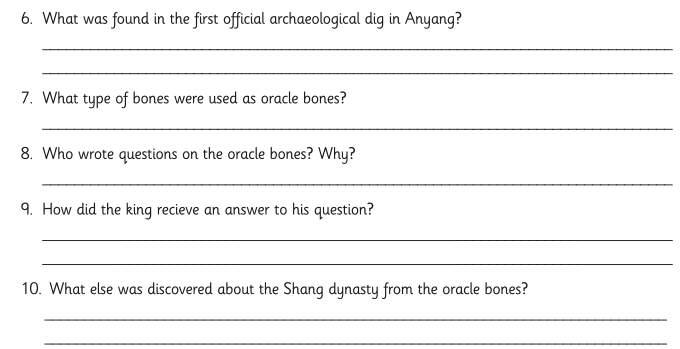 